ФЕДЕРАЛЬНОЕ АГЕНТСТВО ЖЕЛЕЗНОДОРОЖНОГО ТРАНСПОРТА Федеральное государственное бюджетное образовательное учреждение высшего образования«Петербургский государственный университет путей сообщения Императора Александра I»(ФГБОУ ВО ПГУПС)Кафедра «Бухгалтерский учет и аудит»РАБОЧАЯ ПРОГРАММАдисциплины«НАЛОГОВЫЕ РАСЧЕТЫ В БУХГАЛТЕРСКОМ УЧЁТЕ» (Б1.В.ДВ.5.1)Для направления 38.03.01 «Экономика» 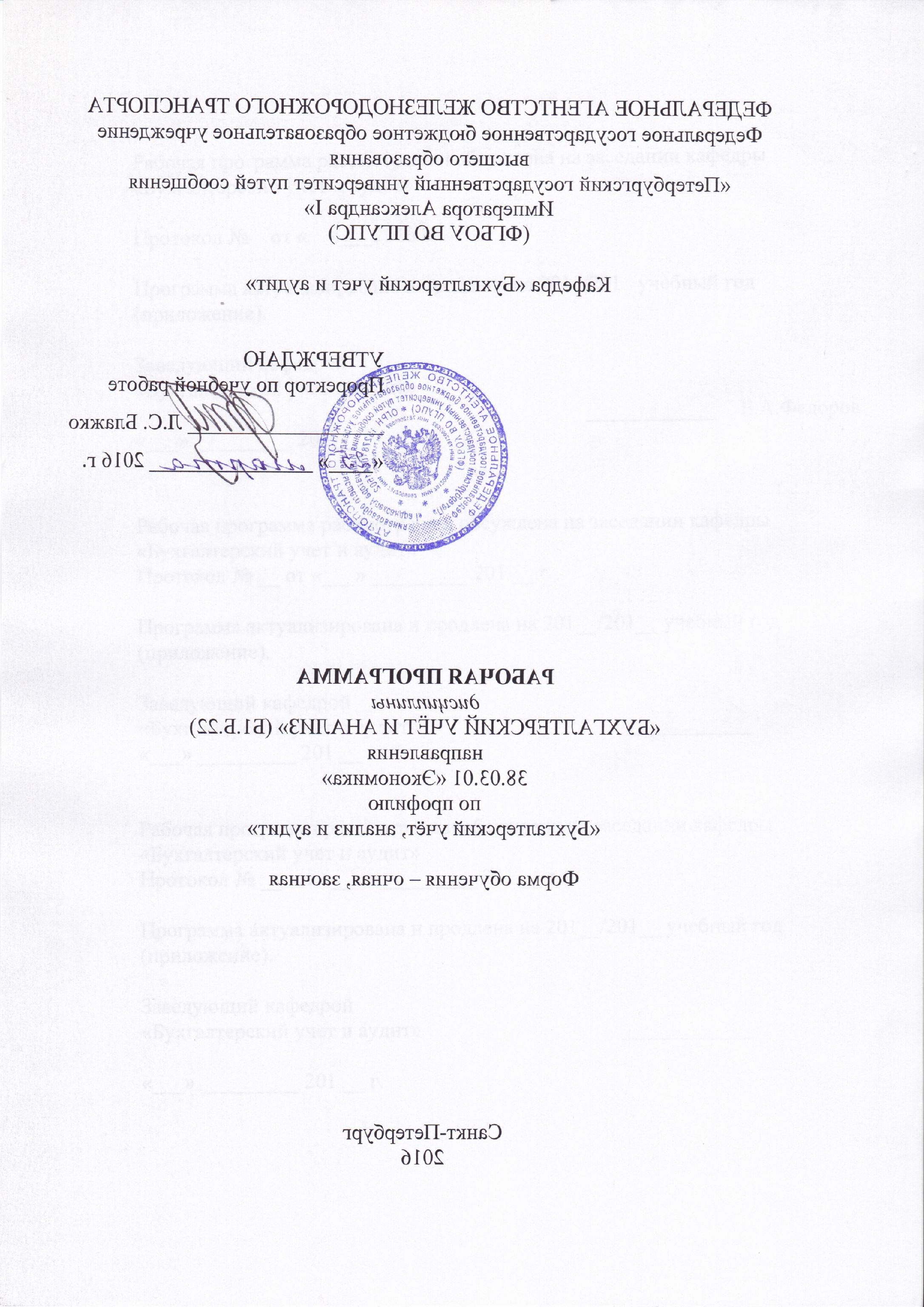 по профилю«Бухгалтерский учёт, анализ и аудит»Форма обучения – очная, заочнаяСанкт-Петербург2019ЛИСТ СОГЛАСОВАНИЙ 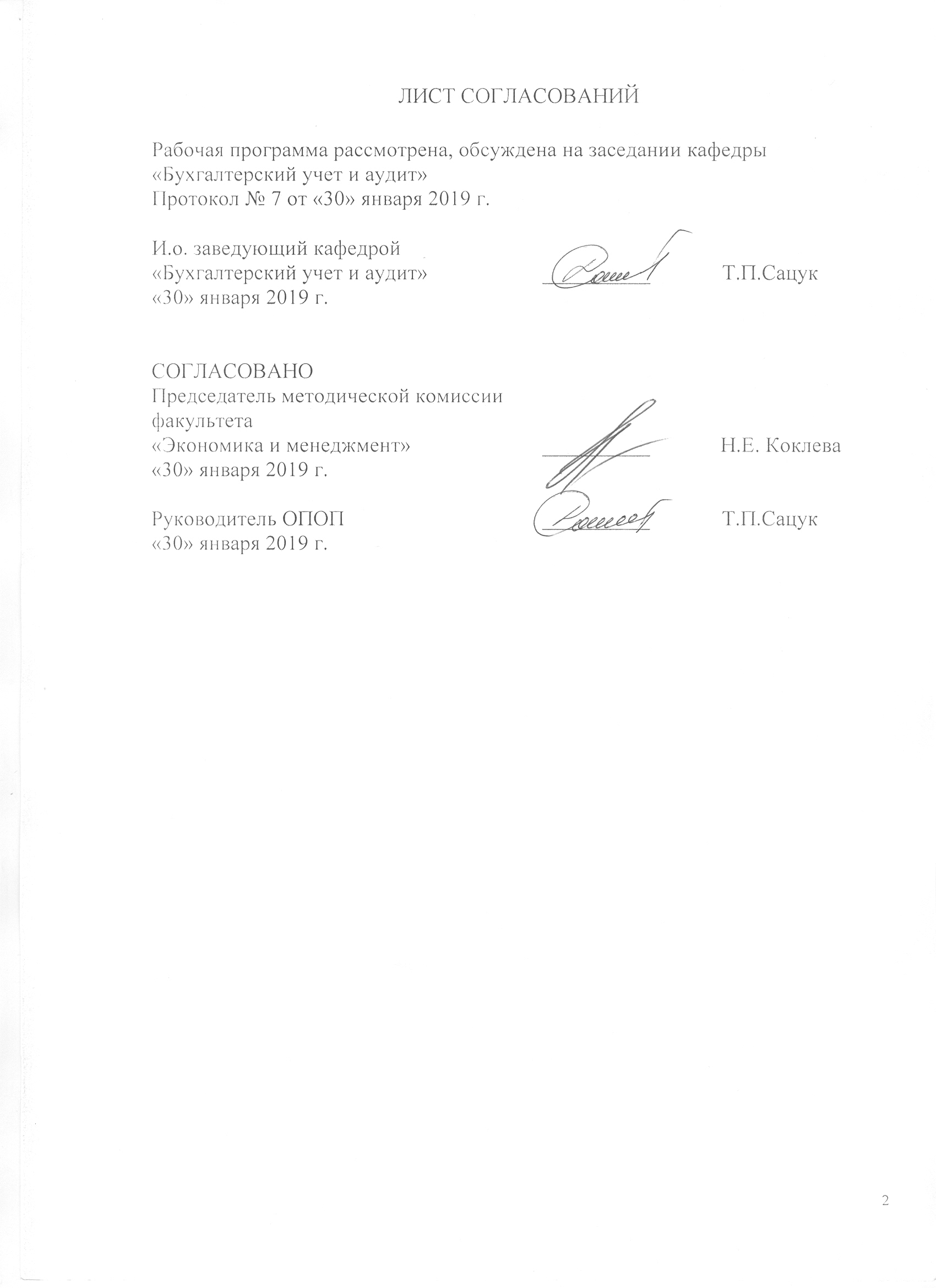 Рабочая программа рассмотрена, обсуждена на заседании кафедры «Бухгалтерский учет и аудит»Протокол № 07 от «30» января 2019 г.1. Цели и задачи дисциплиныРабочая программа составлена в соответствии с ФГОС ВО, утвержденным «12» ноября 2015г., приказ № 1327 по направлению38.03.01 «Экономика», по дисциплине «Налоговые расчеты в бухгалтерском учете».Целью изучения дисциплины является формирование компетенций, указанных в разделе 2 рабочей программы.Для достижения поставленной цели решаются следующие задачи:- приобретение знаний, указанных в разделе 2 рабочей программы; - приобретение умений, указанных в разделе 2 рабочей программы;- приобретение навыков, указанных в разделе 2 рабочей программы.2. Перечень планируемых результатов обучения по дисциплине, соотнесенных с планируемыми результатами освоения основной профессиональной образовательной программыПланируемыми результатами обучения по дисциплине являются: приобретение знаний, умений, навыков.В результате освоения дисциплины обучающийся должен:ЗНАТЬ:- инструментальные средства для обработки экономических данных в соответствии с поставленной задачей;- основные направления проводимой в стране налоговой политики; - современное законодательство и методы отражения в бухгалтерском учете процесса начисления налогов и  перечисление их в бюджетную систему;  основы построения, расчета и анализа системы показателей, характеризующих деятельность хозяйствующих субъектов.УМЕТЬ:- использовать нормативные правовые документы в своей деятельности;- логически верно, аргументировано и ясно строить устную и письменную речь-  собирать и анализировать исходные данные, необходимые для расчета экономических и социально-экономических показателей, характеризующих деятельность хозяйствующих субъектов);- на основе типовых методик и действующей нормативно-правовой базы рассчитать экономические и социально-экономические показатели, характеризующие деятельность хозяйствующих субъектов;-  выполнять необходимые для составления экономических разделов планов расчеты, обосновывать их и представлять результаты работы в соответствии с принятыми в организации стандартами;-  отражать на счетах бухгалтерского учета результаты хозяйственной деятельности за отчетный период, составлять формы бухгалтерской и статистической отчетности, налоговые декларации;- организовать и осуществлять налоговый учет и налоговое планирование организации.ВЛАДЕТЬ:-  культурой мышления, способностью  к обобщению, анализу, восприятию информации, постановке цели и выбору путей ее достижения;способностью осуществлятьсбор, анализ и обработку данных, необходимых для решения поставленных экономических задач;- способностью  анализировать и интерпретировать финансовую, бухгалтерскую и иную информацию, содержащуюся в отчетности предприятий различных форм собственности, организаций, ведомств и использовать полученные сведения для принятия управленческих решений ;- современными техническими средства и информационнымитехнологиями  для решения аналитических и исследовательских задач;-  способностью  критически оценить предлагаемые варианты управленческих решений,  разработать и обосновать предложения по их совершенствованию с учетом критериев социально-экономической эффективности, рисков и возможных социально-экономических последствий;.	Приобретенные знания, умения, навыки, характеризующие формирование компетенций, осваиваемые в данной дисциплине, позволяют решать профессиональные задачи, приведенные в соответствующем перечне по видам профессиональной деятельности в п. 2.4 общей характеристики основной профессиональной образовательной программы (ОПОП).Изучение дисциплины направлено на формирование следующихобщекультурных компетенций (ОК):способностью использовать основы правовых знаний в различных формах деятельности (ОК-6).Изучение дисциплины направлено на формирование следующихпрофессиональных компетенций (ПК),соответствующихвиду (видам) профессиональной деятельности, на который (которые) ориентирована программа бакалавриата:учетная деятельность:способностью отражать на счетах бухгалтерского учета результаты хозяйственной деятельности за отчетный период, составлять формы бухгалтерской и статистической отчетности, налоговые декларации  (ПК-17);способностью организовывать и осуществлять налоговый учет и налоговое планирование организации (ПК-18).Область профессиональной деятельности обучающихся, освоивших данную дисциплину, приведена в п. 2.1 общей характеристикиОПОП.Объекты профессиональной деятельности обучающихся, освоивших данную дисциплину, приведены в п. 2.2 общей характеристикиОПОП.3. Место дисциплины в структуре основной профессиональной образовательной программыДисциплина «Налоговые расчеты в бухгалтерском учете» (Б.1.ДВ.5.1) относится к вариативной  части и является дисциплиной по выбору  обучающихся.4. Объем дисциплины и виды учебной работыДля очной формы обучения (5 семестр): Для заочной (профиль «Бухгалтерский учет, анализ и аудит») формы обучения (4 курс):Примечание: З – зачет; КЛР – контрольная работа.5. Содержание и структура дисциплины5.1 Содержание дисциплины5.2 Разделы дисциплины и виды занятийДля очной формы обучения (5 семестр):Для заочной (профиль «Бухгалтерский учет, анализ и аудит») формы обучения(4 курс):6. Перечень учебно-методического обеспечения для самостоятельной работы обучающихся по дисциплине7. Фонд оценочных средств для проведения текущего контроля успеваемости и промежуточной аттестации обучающихся по дисциплинеФонд оценочных средств по дисциплине является неотъемлемой частью рабочей программы и представлен отдельным документом, рассмотренным на заседании кафедры и утвержденным заведующим кафедрой.8. Перечень основной и дополнительной учебной литературы, нормативно-правовой документации и других изданий, необходимых для освоения дисциплины8.1 Перечень основной учебной литературы, необходимой для освоения дисциплиныФедоров Е.А. Налоговые расчеты в бухгалтерском учете в организациях железнодорожного транспорта: учеб. пособие. / Федоров Е.А., Баранова Л.Г, Федорова. В.С. СПб.: ПГУПС, 2011. – 53 с.Мешкова Д. А. Налогообложение организаций в Российской Фе-дерации: Учебник для бакалавров / Д. А. Мешкова, Ю. А. Топчи; под ред. д. э .н., проф. А. З. Дадашева. — М.: Издательско-торговая корпорация «Дашков и К°», 2015. — 160 с.ISBN 978-5-394-02439-9  https://ibooks.ru/reading.php?productid=342476Налоги  и  налогообложение [Электронный ресурс]: учеб.пособие / сост.Л.М. Вотчель, В.В.Викулина . –  М.: ФЛИНТА, 2014. – 172 сhttps://ibooks.ru/reading.php?productid=341695Кондраков Н.П. Налоги и налогообложение в схемах и таблицах: учебное пособие / Н. П. Кондраков, И. Н. Кондраков. - Москва : Проспект, 2014. - 217 с. Гончаров А.И. Налоговая система: учебн. пособие / А.И. Гончаров. – СПб.: ФГБОУ ВПО ПГУПС. 2014. – 197 с. Федоров Е.А. Налогообложение в  организациях железнодорожного транспорта : монография / Е.А.    Федоров, Л.Г. Баранова, В.С. Федорова – СПб.:  ПГУПС, 2010. – 137 с.8.2 Перечень дополнительной учебной литературы, необходимой для освоения дисциплины:Кондраков, Николай Петрович.  Бухгалтерский учет (финансовый и управленческий) :Учебник. - 5-е изд., перераб. и доп. –М. : Инфра-М, 2016. - 584 с.  - (Высшее образование – Бакалавриат) .ISBN 978-5-16-01153-02.	План счетов бухгалтерского учета финансово-хозяйственной деятельности организаций [Текст] . - Москва : РИПОЛ КЛАССИК : Омега-Л, 2015. - 107 с. - (Нормативный портфель бухгалтера). 8.3 Перечень нормативно-правовой документации, необходимой для освоения дисциплины1.	Российская Федерация. Законы. Гражданский кодекс РФ. Ч.1,2,3,4 [Электронный ресурс]. – Режим доступа:www.consultant.ru ;2.	Российская Федерация. Законы. Налоговый кодекс РФ. Ч.1,2 [Электронный ресурс]. – Режим доступа:www.consultant.ru;3.	Российская Федерация. Законы. О бухгалтерском учете: федер. Закон №402-ФЗ: принят Гос.Думой 6 дек. 2011г. [Электронный ресурс]. – Режим доступа:www.consultant.ru ;4.	Положение по бухгалтерскому учету «Учетная политика предприятия» (ПБУ 1/2008): утв.  Приказом Министерства финансов Российской федерации 06.10.2008 №106н  [Электронный ресурс]. – Режим доступа:www.consultant.ru ;5. 	Положение по бухгалтерскому учету «Учет материально-производственных запасов» (ПБУ 5/01): утв.  Приказом Министерства финансов Российской федерации 09.06.2001 №44н  [Электронный ресурс]. – Режим доступа:www.consultant.ru ;6.	Положение по бухгалтерскому учету «Учет основных средств» (ПБУ6/01): утв.  Приказом Министерства финансов Российской федерации 30.03.2003  №44н  [Электронный ресурс]. – Режим доступа:www.consultant.ru8.4 Другие издания, необходимые для освоения дисциплины1.Федоров Е.А. Налоговые расчеты в бухгалтерском учете: сборник задач и рекомендации по их решению/ Е.А. Федоров, Л.Г. Баранова, В.С. Федорова. СПб.: ФГБОУ ВО ПГУПС, 2016. - 47 с. 2.Федоров Е.А. Налоговый учет. Сборник задач / Федоров Е.А., Баранова Л.Г., Федорова В.С. СПб: ПГУПС, 2013. – 54 с. 9. Перечень ресурсов информационно-телекоммуникационной сети «Интернет», необходимых для освоения дисциплиныИнформационно правовой портал Гарант [Электронный ресурс]. Режим доступа:   http:// www.garant.ru/, свободный. — Загл. с экранаКонсультант плюс. Правовой сервер [Электронный ресурс]. Режим доступа: http://www.consultant.ru, свободный. — Загл. с экрана.Российская газета   - официальное издание для документов Правительства РФ [Электронный ресурс]. Режим доступа: http://www.rg.ru, свободный. — Загл. с экрана.Электронная библиотека экономической и деловой литературы [Электронный ресурс]. Режим доступа: http://www.aup.ru/library/, свободный. — Загл. с экрана.Электронно-библиотечная система ibooks.ru [Электронный ресурс]. Режим доступа: http://ibooks.ru —Загл. с экрана.Электронно-библиотечная система ЛАНЬ [Электронный ресурс]. Режим доступа: https://e.lanbook.com/books — Загл. с экрана.Личный кабинет обучающегося и электронная информационно-образовательная среда [Электронный ресурс]. Режим доступа:  http://sdo.pgups.ru (для доступа к полнотекстовым документам требуется авторизация).  10. Методические указания для обучающихся по освоению дисциплиныПорядок изучения дисциплины следующий:Освоение разделов дисциплины производится в порядке, приведенном в разделе 5 «Содержание и структура дисциплины». Обучающийся должен освоить все разделы дисциплины с помощью учебно-методического обеспечения, приведенного в разделах 6, 8 и 9 рабочей программы. Для формирования компетенций обучающийся должен представить выполненные типовые контрольные задания или иные материалы, необходимые для оценки знаний, умений, навыков, предусмотренные текущим контролем (см. фонд оценочных средств по дисциплине).По итогам текущего контроля по дисциплине, обучающийся должен пройти промежуточную аттестацию (см. фонд оценочных средств по дисциплине).11. Перечень информационных технологий, используемых при осуществлении образовательного процесса по дисциплине, включая перечень программного обеспечения и информационных справочных системПеречень информационных технологий, используемых при осуществлении образовательного процесса по дисциплине:технические средства (компьютерная техника, наборы демонстрационного оборудования);методы обучения с использованием информационных технологий(демонстрация мультимедийныхматериалов);личный кабинет обучающегося и электронная информационно-образовательная среда Петербургского государственного университета путей сообщения Императора Александра I[Электронный ресурс]. Режим доступа: http://sdo.pgups.ru (для доступа к полнотекстовым документам требуется авторизация);интернет-сервисы и электронные ресурсы согласно п. 9 рабочей программы;программное обеспечение:Дисциплина обеспечена необходимым комплектом лицензионного программного обеспечения, установленного на технических средствах, размещенных в специальных помещениях и помещениях для самостоятельной работы: операционнаясистемаMicrosoft Windows 7;MicrosoftOfficeProfessional 2013.Microsoft Word 2010;MicrosoftExcel 2010;MicrosoftPowerPoint 2010;1С: Предприятие 8. Комплект для обучения в высших и средних учебных заведениях;СПС Консультант Плюс;ЭПМ «Система ГАРАНТ».12. Описание материально-технической базы, необходимой для осуществления образовательного процесса по дисциплинеМатериально-техническая база, необходимая для осуществления образовательного процесса по дисциплине включает в свой состав специальные помещения:учебные аудитории для проведения занятий лекционного типа, занятий семинарского типа, курсового проектирования (выполнения курсовых работ), групповых и индивидуальных консультаций, текущего контроля и промежуточной аттестации, помещения для самостоятельной работы;помещения для хранения и профилактического обслуживания учебного оборудования. Специальные помещения должны быть укомплектованы специализированной мебелью и техническими средствами обучения, 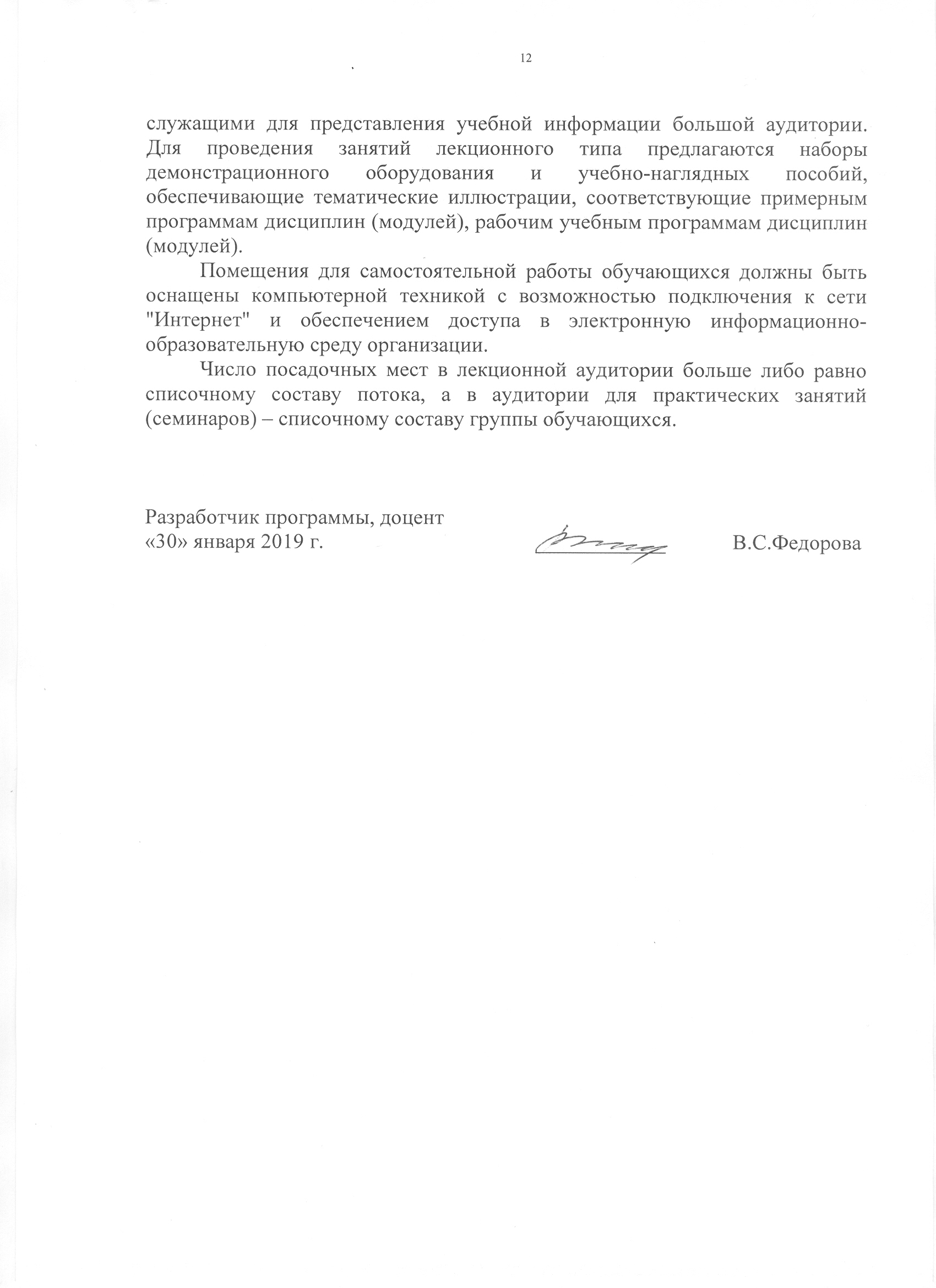 служащими для представления учебной информации большой аудитории. Для проведения занятий лекционного типа предлагаются наборы демонстрационного оборудования и учебно-наглядных пособий, обеспечивающие тематические иллюстрации, соответствующие примерным программам дисциплин (модулей), рабочим учебным программам дисциплин (модулей).Помещения для самостоятельной работы обучающихся должны быть оснащены компьютерной техникой с возможностью подключения к сети "Интернет" и обеспечением доступа в электронную информационно-образовательную среду организации.Число посадочных мест в лекционной аудитории больше либо равно списочному составу потока, а в аудитории для практических занятий (семинаров) – списочному составу группы обучающихся.И.о. заведующий кафедрой«Бухгалтерский учет и аудит»__________Т.П.Сацук«30» января 2019 г.СОГЛАСОВАНОПредседатель методической комиссии факультета «Экономика и менеджмент»__________    Н.Е. Коклева«30» января 2019 г.Руководитель ОПОП__________Т.П.Сацук«30» января 2019 г.Вид учебной работыВсего часовСеместрВид учебной работыВсего часов5Контактная работа (по видам учебных занятий)В том числе:лекции (Л)практические занятия (ПЗ)лабораторные работы (ЛР)481632-481632-Самостоятельная работа (СРС) (всего)5151Контроль99Форма контроля знанийЗЗОбщая трудоемкость: час / з.е.108/3108/3Вид учебной работыВсего часовКурсВид учебной работыВсего часов4Контактная работа (по видам учебных занятий)В том числе:лекции (Л)практические занятия (ПЗ)лабораторные работы (ЛР)16610-16610-Самостоятельная работа (СРС) (всего)8888Контроль44Форма контроля знанийЗ/КЛРЗ/КЛРОбщая трудоемкость: час / з.е.108/3108/3№ п/пНаименование раздела дисциплиныСодержание раздела1Понятие и общая методология налоговых расчетов в бухгалтерском учете1. Основные принципы налогообложения и построения налогового учета и отчетности в РФ. 2.Взаимосвязь налогового и бухгалтерского учета. 3. Понятие налоговой отчетности. 4. Порядок внесения исправлений в налоговую отчетность. 2Расчеты  налога  на добавленную стоимость (НДС)1.Порядок отражения в бухгалтерском учете расчетов по НДС. 2. Бухгалтерский и налоговый учет НДС при продаже продукции (работ, услуг). 3. Порядок восстановления НДС. 4.Отражение налоговых вычетов в бухгалтерском и налоговом учете.3Расчеты  по  налогу  на прибыль организаций1. Порядок отражения в бухгалтерском учете расчетов по налогу на прибыль. 2. Отражение в бухгалтерском учете операций, связанных с формированием  налоговой базы по налогу на прибыль. 3.  Понятие и классификация доходов и  расходов организации..4Бухгалтерский учет  расчетов по налогу на имущество.1. Порядок формирования информации для исчисления налога. 2. Определение среднегодовой стоимости имущества.3. Особенности исчисления налога у организаций, в состав которых входят обособленные  подразделения. 5Порядок ведения налоговыми агентами бухгалтерского учета  исчисления и удержания налога на доходы физических лиц (НДФЛ).1.Объекты налогообложения,  налоговая база и налоговые ставки. 2. Налоговые  вычеты. 3. Порядок исчисления и сроки уплаты налога налогоплательщиками и налоговыми агентами.  4. Налоговая декларация о доходах, порядок и сроки ее представления.6Бухгалтерский учет платежей  во внебюджетные фонды1. Порядок  отражение в бухгалтерском учете   страховых взносов для плательщиков, производящих выплаты физическим лицам. 2.Тарифы, порядок исчисления и уплаты  страховых взносов.№ п/пНаименование раздела дисциплиныЛПЗЛРСРС1Понятие и общая методология налоговых расчетов в бухгалтерском учете24-42Расчеты  налога  на добавленную стоимость (НДС)46-103Расчеты  по  налогу  на прибыль организаций46-104Бухгалтерский учет  расчетов по налогу на имущество.26-95Порядок ведения налоговыми агентами бухгалтерского учета  исчисления и удержания налога на доходы физических лиц (НДФЛ).26-96Бухгалтерский учет платежей  во внебюджетные фонды24-9ИтогоИтого1632-51№ п/пНаименование раздела дисциплиныЛПЗЛРСРС1Понятие и общая методология налоговых расчетов в бухгалтерском учете11-142Расчеты  налога  на добавленную стоимость (НДС)13-143Расчеты по   налогу  на прибыль организаций13-164Бухгалтерский учет  расчетов по налогу на имущество.11-165Порядок ведения налоговыми агентами бухгалтерского учета  исчисления и удержания налога на доходы физических лиц (НДФЛ).11-146Бухгалтерский учет платежей  во внебюджетные фонды11-14ИтогоИтого610-88№п/пНаименование раздела дисциплиныПеречень учебно-методического обеспечения1Понятие и общая методология налоговых расчетов в бухгалтерском учетеНалоговый кодекс РФ, ч. 1 и 2 - Режим доступа:  http://www.nalkodeks.ru1. Федоров Е.А. Налоговые расчеты в налоговом учете: учебн. пособие/ Е.А.Федоров, Л.Г. Баранова, В.С.Федорова . -  СПб.: ПГУПС, 2011. – 54 с. 2. Федоров Е.А. Налогообложение в  организациях железнодорожного транспорта : монография / Е.А.    Федоров, Л.Г. Баранова, В.С. Федорова – СПб.:  ПГУПС, 2010. – 137 с.3.Гончаров А.И. Налоговая система: учебн. пособие / А.И. Гончаров. – СПб.: ФГБОУ ВПО ПГУПС. 2014. – 197 с.4.Мешкова Д. А. Налогообложение организаций в Российской Федерации: Учебник для бакалавров. — М.: Издательско-торговая корпорация «Дашков и К°», 2015. — 160 с. ISBN 978-5-394-02439-9  https://ibooks.ru/reading.php?productid=342476.5.Налоги  и  налогообложение [Электронный ресурс]: учеб.пособие / сост.Л.М. Вотчель, В.В.Викулина . –  М.: ФЛИНТА, 2014. – 172 с  https://ibooks.ru/reading.php?productid=3416956. Кондраков Н.П. Налоги и налогообложениев схемах и таблицах: учебное пособие. – Москва.2014. – 217 с.2Расчеты  налога  на добавленную стоимость (НДС)Налоговый кодекс РФ, ч. 1 и 2 - Режим доступа:  http://www.nalkodeks.ru1. Федоров Е.А. Налоговые расчеты в налоговом учете: учебн. пособие/ Е.А.Федоров, Л.Г. Баранова, В.С.Федорова . -  СПб.: ПГУПС, 2011. – 54 с. 2. Федоров Е.А. Налогообложение в  организациях железнодорожного транспорта : монография / Е.А.    Федоров, Л.Г. Баранова, В.С. Федорова – СПб.:  ПГУПС, 2010. – 137 с.3.Гончаров А.И. Налоговая система: учебн. пособие / А.И. Гончаров. – СПб.: ФГБОУ ВПО ПГУПС. 2014. – 197 с.4.Мешкова Д. А. Налогообложение организаций в Российской Федерации: Учебник для бакалавров. — М.: Издательско-торговая корпорация «Дашков и К°», 2015. — 160 с. ISBN 978-5-394-02439-9  https://ibooks.ru/reading.php?productid=342476.5.Налоги  и  налогообложение [Электронный ресурс]: учеб.пособие / сост.Л.М. Вотчель, В.В.Викулина . –  М.: ФЛИНТА, 2014. – 172 с  https://ibooks.ru/reading.php?productid=3416956. Кондраков Н.П. Налоги и налогообложениев схемах и таблицах: учебное пособие. – Москва.2014. – 217 с.3Расчеты по   налогу  на прибыль организацийНалоговый кодекс РФ, ч. 1 и 2 - Режим доступа:  http://www.nalkodeks.ru1. Федоров Е.А. Налоговые расчеты в налоговом учете: учебн. пособие/ Е.А.Федоров, Л.Г. Баранова, В.С.Федорова . -  СПб.: ПГУПС, 2011. – 54 с. 2. Федоров Е.А. Налогообложение в  организациях железнодорожного транспорта : монография / Е.А.    Федоров, Л.Г. Баранова, В.С. Федорова – СПб.:  ПГУПС, 2010. – 137 с.3.Гончаров А.И. Налоговая система: учебн. пособие / А.И. Гончаров. – СПб.: ФГБОУ ВПО ПГУПС. 2014. – 197 с.4.Мешкова Д. А. Налогообложение организаций в Российской Федерации: Учебник для бакалавров. — М.: Издательско-торговая корпорация «Дашков и К°», 2015. — 160 с. ISBN 978-5-394-02439-9  https://ibooks.ru/reading.php?productid=342476.5.Налоги  и  налогообложение [Электронный ресурс]: учеб.пособие / сост.Л.М. Вотчель, В.В.Викулина . –  М.: ФЛИНТА, 2014. – 172 с  https://ibooks.ru/reading.php?productid=3416956. Кондраков Н.П. Налоги и налогообложениев схемах и таблицах: учебное пособие. – Москва.2014. – 217 с.4Бухгалтерский учет  расчетов по налогу на имущество.Налоговый кодекс РФ, ч. 1 и 2 - Режим доступа:  http://www.nalkodeks.ru1. Федоров Е.А. Налоговые расчеты в налоговом учете: учебн. пособие/ Е.А.Федоров, Л.Г. Баранова, В.С.Федорова . -  СПб.: ПГУПС, 2011. – 54 с. 2. Федоров Е.А. Налогообложение в  организациях железнодорожного транспорта : монография / Е.А.    Федоров, Л.Г. Баранова, В.С. Федорова – СПб.:  ПГУПС, 2010. – 137 с.3.Гончаров А.И. Налоговая система: учебн. пособие / А.И. Гончаров. – СПб.: ФГБОУ ВПО ПГУПС. 2014. – 197 с.4.Мешкова Д. А. Налогообложение организаций в Российской Федерации: Учебник для бакалавров. — М.: Издательско-торговая корпорация «Дашков и К°», 2015. — 160 с. ISBN 978-5-394-02439-9  https://ibooks.ru/reading.php?productid=342476.5.Налоги  и  налогообложение [Электронный ресурс]: учеб.пособие / сост.Л.М. Вотчель, В.В.Викулина . –  М.: ФЛИНТА, 2014. – 172 с  https://ibooks.ru/reading.php?productid=3416956. Кондраков Н.П. Налоги и налогообложениев схемах и таблицах: учебное пособие. – Москва.2014. – 217 с.5Порядок ведения налоговыми агентами бухгалтерского учета  исчисления и удержания налога на доходы физических лиц (НДФЛ).Налоговый кодекс РФ, ч. 1 и 2 - Режим доступа:  http://www.nalkodeks.ru1. Федоров Е.А. Налоговые расчеты в налоговом учете: учебн. пособие/ Е.А.Федоров, Л.Г. Баранова, В.С.Федорова . -  СПб.: ПГУПС, 2011. – 54 с. 2. Федоров Е.А. Налогообложение в  организациях железнодорожного транспорта : монография / Е.А.    Федоров, Л.Г. Баранова, В.С. Федорова – СПб.:  ПГУПС, 2010. – 137 с.3.Гончаров А.И. Налоговая система: учебн. пособие / А.И. Гончаров. – СПб.: ФГБОУ ВПО ПГУПС. 2014. – 197 с.4.Мешкова Д. А. Налогообложение организаций в Российской Федерации: Учебник для бакалавров. — М.: Издательско-торговая корпорация «Дашков и К°», 2015. — 160 с. ISBN 978-5-394-02439-9  https://ibooks.ru/reading.php?productid=342476.5.Налоги  и  налогообложение [Электронный ресурс]: учеб.пособие / сост.Л.М. Вотчель, В.В.Викулина . –  М.: ФЛИНТА, 2014. – 172 с  https://ibooks.ru/reading.php?productid=3416956. Кондраков Н.П. Налоги и налогообложениев схемах и таблицах: учебное пособие. – Москва.2014. – 217 с.6Бухгалтерский учет платежей  во внебюджетные фондыНалоговый кодекс РФ, ч. 1 и 2 - Режим доступа:  http://www.nalkodeks.ru1. Федоров Е.А. Налоговые расчеты в налоговом учете: учебн. пособие/ Е.А.Федоров, Л.Г. Баранова, В.С.Федорова . -  СПб.: ПГУПС, 2011. – 54 с. 2. Федоров Е.А. Налогообложение в  организациях железнодорожного транспорта : монография / Е.А.    Федоров, Л.Г. Баранова, В.С. Федорова – СПб.:  ПГУПС, 2010. – 137 с.3.Гончаров А.И. Налоговая система: учебн. пособие / А.И. Гончаров. – СПб.: ФГБОУ ВПО ПГУПС. 2014. – 197 с.4.Мешкова Д. А. Налогообложение организаций в Российской Федерации: Учебник для бакалавров. — М.: Издательско-торговая корпорация «Дашков и К°», 2015. — 160 с. ISBN 978-5-394-02439-9  https://ibooks.ru/reading.php?productid=342476.5.Налоги  и  налогообложение [Электронный ресурс]: учеб.пособие / сост.Л.М. Вотчель, В.В.Викулина . –  М.: ФЛИНТА, 2014. – 172 с  https://ibooks.ru/reading.php?productid=3416956. Кондраков Н.П. Налоги и налогообложениев схемах и таблицах: учебное пособие. – Москва.2014. – 217 с.Разработчик программы, доцент«30» января 2019 г.____________В.С.Федорова